VENKATESHEDUCATION2017 – Present	Amity University, Dubai, U.A.E.            MBA(Master of business administration) in Construction and Project Management.2013‐2017	Sathyabama University, IndiaBachelor of Engineering in Civil Engineering.PROFESSIONAL EXPERIENCEPROJECT WORKS UNDERTAKENLandslide hazards & its preventive methods by using ARCGIS Software at University 50M Tower facility.(April 2017)Work Scheduling activities of a Residential building (G+Podium+5 floor project ) by using Primavera P6 software      (MAY 2018)EMPLOYMENT HISTORYTRUCKERS CARNIVAL, ABU DHABI     22 MARCH to 30 MARCH 2018Receive payment by cash, check, credit cards, vouchers, or automatic debits.Issue receipts, refunds, credits, or change due to customers Count money in cash drawers at the beginning of shifts to ensure that amounts are correct and that there is adequate changeF1 RACE VOLUNTER IN ABU DHABI    Nov 25 to Nov 28 2017From handing out race kits before the race starts to making sure drivers stay hydrated on course to congratulating participants with medals at the finish.provides a practical walkthrough of the procedures and schedule of activitiesbut the experience is pricelessBHAGAVATHY CONSTRUCTION, CHENNAI.  MARCH 2013- June2014MARKETING EXECUTIVE :Responding the mails from the property based websites , contacting the interested clients who is looking for the apartments Promoting the project to the client and analysing the needs , requirements for improvisation in future projectsVisiting the suppliers and providing the payments for the supplied goods. 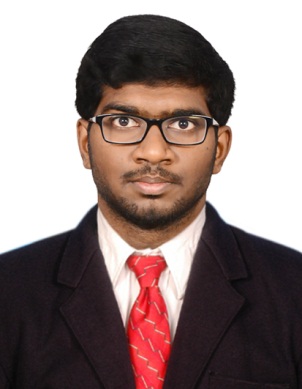 CONTACT DETAILSE-mail: venkatesh.382150@2freemail.com PERSONAL DETAILSNationality: IndianD.O.B	: 01/ June/1995Visa	: Student Visa (2019)LANGUAGES KNOWNEnglish	: Fluent Tamil: FluentFrench	: FluentHindi	: IntermediateCOMPUTER SKILLSSOFTWARE:AutoCAD,STAADPRO, MS Office (Word, PowerPoint,Project),PrimaveraP6,Photoshop..SPORTS/HOBBIESBadminton.Roller skating. Photography.Travelling.Writing.